Publicado en Ciudad de México el 03/10/2023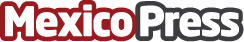 AbbVie apuesta por la educación médica creando espacios para la actualización El 4% de la población mundial tiene al menos una enfermedad autoinmune. Tan sólo en México más de 2 millones de personas padecen enfermedades como artritis reumatoide y psoriasis. La referencia con el especialista y diagnóstico temprano son clave para alcanzar las metas de tratamiento y detener la progresión de las enfermedades inmunomediadasDatos de contacto:Adriana VidalEmaly5512902318Nota de prensa publicada en: https://www.mexicopress.com.mx/abbvie-apuesta-por-la-educacion-medica-creando Categorías: Nacional Medicina Industria Farmacéutica Investigación Científica Ciudad de México http://www.mexicopress.com.mx